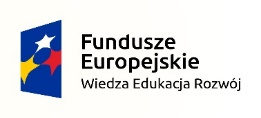 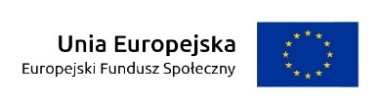 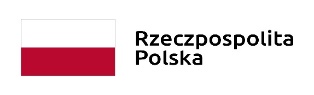 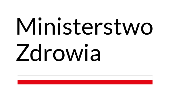 Załącznik nr 3 do WSZ-EP-9/ZO/2023Załącznik Nr  3– Oświadczenie Wykonawcy o niepodleganiu wykluczeniuDane Wykonawcy składającego poniższe oświadczenie:Nazwa ……………………………………………………………………………….. Adres…………………………………………………………………………………KRS ………………………… NIP ……………………… REGON …………………………Składając ofertę w postępowaniu dotyczącym zapytania ofertowego WSZ-EP-9/ZO/2023 na  : Wykonanie i montaż oznakowania wewnętrznego z zakresu architektonicznego w ramach Umowy Nr UM.SZP.W-5156.2022-00/39/1038 o powierzenie Grantu na realizację przedsięwzięcia pn. „Zwiększenie dostępności budynku głównego Wojewódzkiego Szpitala Zespolonego im. dr. Romana Ostrzyckiego w Koninie przy ul. Szpitalnej  oświadczam, że nie podlegam wykluczeniu z postępowania na podstawie art. 7 ust. 1 ustawy z dnia  13 kwietnia 2022 r. o szczególnych rozwiązaniach w zakresie przeciwdziałania wspieraniu agresji na Ukrainę oraz służących ochronie bezpieczeństwa narodowego (Dz. U. z 2022 r. poz. 835).Miejscowość i data:..........................................